    VISITATION CHILDREN’S CHOIR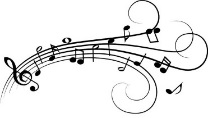 Barbara A. Masters,   Director  630-834-8190  b.masters@visitationparish.orgChristine Fogarty 630-290-0080  cfogarty1@yahoo.com Mary Beth Lucas  630-359-5643   mblucas@gmail.com AFTER SCHOOL GUIDELINES Your Visitation School student has chosen to be walked over by Parent Volunteers to the Choir Room after the 3 PM dismissal.  They will be supervised in the Choir Room until 3:30 when Choir practice begins.  This is a courtesy provided by generous parents to support Choir participation when after school transportation is an issue.  Here are the GUIDELINES that need to be followed for your child to participate.Meet IN THE SCHOOL LIBRARY near the door at dismissal and wait quietly for parents and student group coordinators to take attendance.  THIS IS NOT A TIME TO SNACK or CHECKOUT BOOKS.  The goal is a quick attendance prior to walking over.  Students should have all their books from lockers before going to the library.If your child will be absent, please notify Mrs. Masters, Mrs. Fogarty or Mrs. Lucas.  Follow adults to the Choir Room.  Children may not run ahead of the group because we cross the driveway.  Stay on the sidewalks.Enter the Parish Center building and walk –DON’T RUN—down the stairs and into the Choir Room.Hang up coats on racks and put backpacks in designated areas.Please follow Choir Room hygiene rules and use the bathroom and wash hands before eating snacks.  You will not be able to use the bathroom once Choir Practice starts.  Hand washing prevents spreading of colds and flu.  Find a place in sight of the adults to do homework and have snacks.  BE SURE TO CLEAN UP ALL WRAPPERS, ETC. AFTER YOUR SNACK. Treat each other with respect during this time.